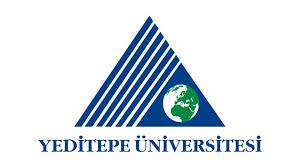 YEDİTEPE ÜNİVERSİTESİSAĞLIK BİLİMLERİ FAKÜLTESİFİZYOTERAPİ VE REHABİLİTASYON BÖLÜMÜSTAJ KOMİSYONUYETKİ VE SORUMLULUK YÖNERGESİYetkiler: 
Yaz Stajı-I, Yaz Stajı II, Klinik Staj I ve Klinik Staj II dersleri kapsamında yürütülen klinik uygulamaların etkin bir şekilde sürdürülmesini, sürekli iyileştirilmesini ve kontrolünü sağlayan komisyondur.Görev ve Sorumluluklar: Her yıl 2. Sınıflara ve 3. Sınıflara Kasım Ayının 1. Haftası Staj yerlerini ayarlamaları konusunda bilgi vermek.2. Sınıflar öğrencilerinin genel fizyoterapi, 3. Sınıflar öğrencilerinin özel kliniklere yönlendirmek.Her yıl Mayıs Ayının 1. Haftası öğrencilerden Staj Sigortası evraklarının istenmesi ve öğrencilerin sigorta girişleri yapılması için insan kaynakları birimine evrakların ulaştırılmasını sağlamak.Staj izin yazılarının e-imzalı olarak kurumlara Rektörlük makamı tarafından gönderilmesini takip etmek.Her yıl Nisan ayında staj yapılan kurumlarla Eylül’de başlayacak stajlar için kota talebinde bulunmak.Staj kurumlarından gelecek kotalara göre öğrencilerin Haziran ayında kurumlara dağıtmak.Online olarak vaka çalışmaları düzenlenmek.Yılda dört kereden az olmamak üzere ve gerektiğinde toplantı yapmak, kararlar almak ve uygulanmasını takip etmek.Komisyonda alınan kararları Üniversitemizin elektronik veri yönetim sistemi (EDYS) sistemi üzerinden Bölüm Başkanlığı’na bildirmek. 